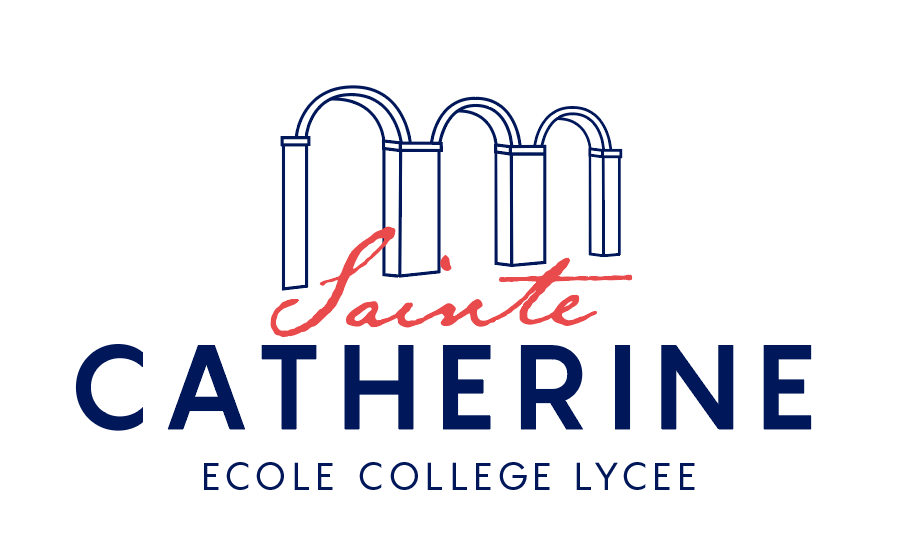 Sainte Catherine De SienneEnseignement Privé Catholiquesous contrat d’association avec l’EtatDossier de pré-inscriptionCollège 5ème – 4ème – 3ème Une équipe pédagogique qui accompagne vos enfants dans l’Esprit Dominicain.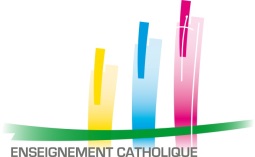 Nom : …………………………………………. Prénom : ………………………...............                                                      Classe demandée 2021/2022 : ………………………….COLLEGE PRIVE CATHOLIQUESainte Catherine de Sienne20 rue Mignet 13100 Aix en ProvenceTél : 04.42.23.48.98 e.c.l.saintecatherine@wanadoo.frDEMANDE DE PRÉ-INSCRIPTION - RENTREE 2021/2022Retiré le : ___________________________		Déposé le : __________________________Classe demandée: 	 5ème 		 4ème		 3èmeParcours demandé :	 Parcours Bilingue anglais (entrée sur test en Mai) 3h/semaine en demi-groupe			 Parcours Arts Culture et Patrimoine- 2h/quinzaine			 Pas de parcoursRENSEIGNEMENTS CONCERNANT L’ELEVE :NOM - Prénom : ______________________________________________________________Né(e) le : __________________________ à _______________________________ dép :_____Sexe : M 		F  (1)	          Nationalité ________________________________ETABLISSEMENTS PRECEDENTS :SITUATION FAMILIALE 		Marié - *divorcé - *séparé - veuf - célibataire - vie maritale (1)Père (ou tuteur)Nom______________________________Prénom____________________________Adresse______________________________________________________________Mail personnel______________________Tél domicile________________________Portable ___________________________Profession__________________________Mère (ou tutrice)Nom______________________________Prénom____________________________Nom J.fille_________________________Adresse______________________________________________________________Mail personnel______________________Tél domicile________________________Portable ___________________________Profession__________________________Précisez, si besoin, le nom du responsable financier : __________________ Nombre d’enfants à charge : ___* Remettre obligatoirement la copie du jugement de divorce et une autorisation d’inscription de l’autre parent. (1) entourez la mention exacte                                                                                                            CHOIX DES ENSEIGNEMENTSLV1 Anglais 	LV2 : Espagnol 						LV2 : Allemand  				LV2 : Italien   	Latin	   			 Atelier Robotique (en 3ème)							 Atelier Théâtre (si au moins 20 inscrits)				 Atelier Chorale           				 Association sportive												         ___________________________________________________________________________________TARIFS (non remboursés en cas de désistement de votre part)Frais d’inscription 2021/2022 : 110 Euros pour un enfant				      50 Euros de plus pour chaque enfant supplémentaire au collège/lycée				    150 Euros pour deux enfants école + collège/lycée				      30 Euros de plus pour chaque enfant supplémentaire école+collège/lycée				    150 Euros inscription + réinscription pour deux enfants ou plusScolarité 2020/2021 :	contribution famille : 103 Euros par mois sur 10 mois			demi-pension : 83,20 Euros par mois50 % de réduction à partir du 3ème enfant.Possibilité d’études dirigées (de 16 h à 18 h) : frais non inclus dans le contrat d’inscriptionLes frais d’inscription ne sont remboursables que dans les trois cas suivants (moins 16 euros) :- non passage de l’élève dans la classe demandée,- mutation de la famille hors de la région,- modification grave de la situation familiale et (ou) financière._____________________________________________________________________________________DOCUMENTS A FOURNIR- Chèque d’inscription (il sera encaissé lors de la confirmation d’inscription)- Photocopies des bulletins de notes des deux années précédentes (3 trimestres)- Photocopies des bulletins de notes de l’année en cours. (dossier à compléter en cours d’année)______________________________________________________________________________________Tournez SVP Lettre de motivation pour l’inscription À ste catherine (des parents et de l’enfant)Signature du Père (ou tuteur)	               Signature de la Mère (ou tutrice)                Signature de l’élèveLe dépôt de ce dossier ne vous donne en aucun cas la certitude d’une place assurée à Sainte Catherine. Merci de téléphoner régulièrement.AnnéesClassesNom, adresse précise, ville et code postal des établissements2018/20192019/20202020/2021